COMITE SPORT ADAPTÉ DORDOGNE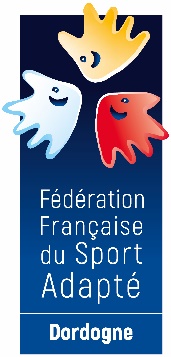 Lieu dit Masseroux  Atur – 24750 – Boulazac Isle Manoir	Tél : 06 46 90 00 53E-mail : cdsa24@gmail.comEn partenariat avec le comité de tennis de Dordogne, le comité Dordogne du sport adapté vous invite à participer à cet événement :DÉCOUVERTE TENNIS & SSBE SPORT ADAPTÉ ADULTEJournée loisir JEUDI 19 NOVEMBRE 2020
le Breuilh – Stade Firmin Daudou 24750 Trélissac PROGRAMME SPORTIF PREVISIONNEL10H00 		Accueil des sportifs 10H30		Début des activités groupe 112H30		Repas salle TrémaRepas issus de vos paniers13h30		Début des activités groupe 215h00		Fin des activitésINFORMATIONS SPORTIVESCOVID-19 : jauge d’accueil du club house à 26 personnes, pas de statique dans le hall et les couloirs. Jauge sur les terrains : 16 personnes assises (1 par banc coffre) + 2 joueurs par terrains. Protocole à ce jour : signature d’une fiche d’acceptation du protocole d’utilisation des lieux pour tous les pratiquants (licencié ou non) - signature d’un registre de présence – port du masque obligatoire intérieur/extérieur jusqu’à la mise en situation.Nous vous rappelons que la charte COVID devra être remplie et signée pour participer à cet événement.Equipement : Prévoir une tenue sportive.Limite de participants : Suite aux mesures sanitaires en vigueur nous allons découper la journée en deux. Un groupe de participants le matin un autre l’après midi, limité à 26 participants.La Licence FFSA 2020/2021 est obligatoire.COMITE SPORT ADAPTÉ DORDOGNE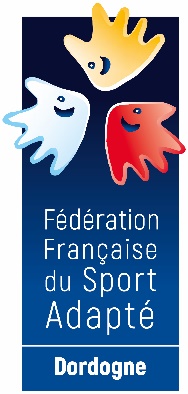 Lieu dit Masseroux  Atur – 24750 – Boulazac Isle Manoir	Tél : 06 46 90 00 53E-mail : cdsa24@gmail.comFICHE D’ENGAGEMENT -  DÉCOUVERTE TENNIS SPORT ADAPTÉ ADULTE
TRÉLISSAC – JEUDI 19 NOVEMBRE 2020A renvoyer avant le 12 Novembre 2020Recommandations COVID-19Recommandations sanitaires générales :L’organisateur ne proposera pas d’accueil café afin de limiter les rassemblements, chaque association est libre de venir avec un thermos ou autre pour ses sportifs.Les toilettes devront être désinfectées avant et après la manifestation, il faudra se désinfecter les mains avant et après chaque passage.Masque obligatoire pour tous hors temps de pratique sportive. Chaque association est responsable du respect des gestes barrières par ses adhérents. Chaque association doit fournir l’eau à ses sportifs dans des bouteilles individuelles. Du gel hydro alcoolique sera fourni par le CDSA chaque personne présente devra se désinfecter les mains à son arrivée, avant et après la pratique sportive.L’accueil se fera dans un espace suffisamment grand pour respecter la distanciation sociale en fonction du nombre d’inscrits.Eviter le brassage inter-établissement sur les journées au format atelier.Les tables pour le repas seront installées, désinfectées et rangées par leurs utilisateurs, repas en extérieur à privilégier (une personne de l’organisation devra gérer le flux afin d’éviter les croisements).Registre à tenir de chaque personne présente par le « COVID manager » (pratiquants, encadrants, public, arbitre).Lors de la remise des récompenses les associations devront être regroupées ensemble en attendant l’annonce du palmarès, la distanciation sociale des 1m devra être appliquée les récompenses seront présentées sur table en « libre-service » pour les vainqueurs. Recommandations sanitaires spécifiques au tennis :LES JOUEUSES ET LES JOUEURS• Arrivent en tenue de compétition ;• Apportent et gèrent eux-mêmes leur propre matériel (gourde, serviettes, gel hydro alcoolique pourse nettoyer les mains avant et après le jeu,…). Ils le laissent dans leur sac et ne laissent pas sécherleurs affaires dans les espaces communs. N’échangent ni ne prêtent leur matériel ;• Désinfectent leur chaise/banc avant et après la partie, par esprit civique dans un but d’assainissementde leur environnement et de celui des joueurs qui leur succéderont ;• Proscrivent toute accolade, embrassade, remplacent le « check » par un signe de la tête ou de laraquette ;• Portent un masque en tout lieu et toute circonstance, sauf pendant l’activité physique.N° d’affiliation
 et nom de l’AssociationAdresse postale + EmailAccompagnateur
N° tel + N° licence FFSANOM – PrénomNé leSSBE(Cocher)SexeLicence à la journée(10 euros)oui-nonGroupe 110h30-12h00Groupe 213h30-15h00